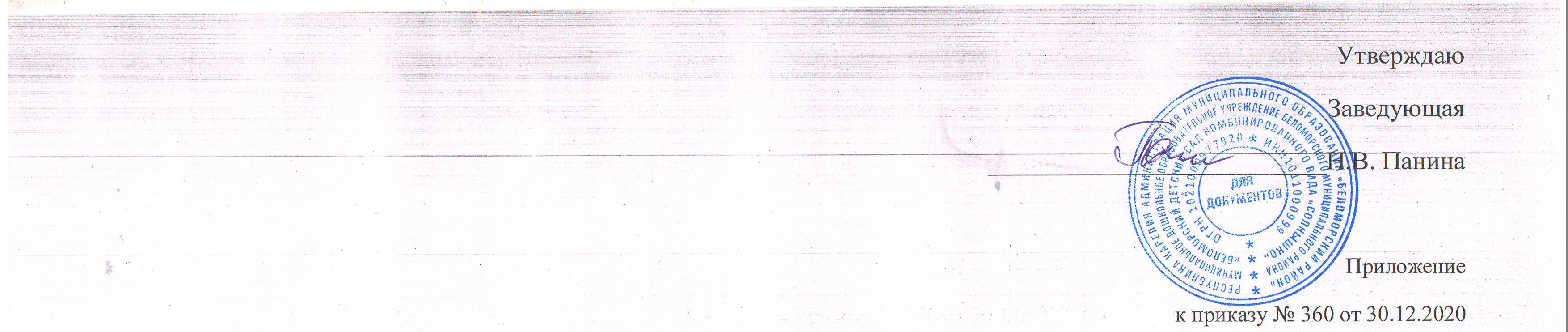 Карта коррупционных рисков МДОУ «Беломорский детский сад «Солнышко»Направление деятельности/ подпроцессКоррупционный риск (критическая точка)Краткое описание возможной коррупционной схемыНаименование должностей, замещение которых связано с  коррупционными рискамиОценка рискаОценка рискаМеры по минимизации рисков в критической точкеВоспитательная и образовательная деятельностьВоспитательная и образовательная деятельностьВоспитательная и образовательная деятельностьВоспитательная и образовательная деятельностьВоспитательная и образовательная деятельностьВоспитательная и образовательная деятельностьВоспитательная и образовательная деятельностьприем  детей в образовательную организацию и перевод прием  детей в образовательную организацию и перевод в нарушение установленного нормативными правовыми актами и локальными актами порядкапредоставление не предусмотренных законом преимуществ(аффилированность)Заведующая , заместитель зав.подача заявления о приеме в образовательную организации посредством информационных систем государственных услуг,  осуществление деятельности в строгом соответствии с утвержденным Положением,ежемесячное размещение информации на официальном сайте образовательной организации о наличии свободных мест, комиссионное принятие решения о зачислении в образовательную организациюучет, заполнение и выдача документов государственного образцанарушение порядка учета, заполнения и выдачи документов государственного образцаискажение данных вносимых в документы государственного образцаискажение данных вносимых в журнал учета выдачи документов государственного образцавыдача документов государственного образца третьим лицамЗаведующая , заместитель зав.делопроизводительнизкаянизкаяназначение ответственного лица за заполнение документов государственного образца (аттестат)создание комиссии по проверке данных, вносимых в документы государственного образцаежегодное заполнение базы ФИС ФРДОсоздание комиссии по учету и списанию бланков строгой отчетностисоставление, заполнение документов, справок, отчетностисоставление и заполнение документов, справок отчетности с искажением, сокрытием отражаемых сведенийискажение, сокрытие или предоставление заведомо ложных сведений в документах и выдаваемых справкахЗаведующая, заместитель зав.Делопроизводительпедагогнизкаянизкаяорганизация работы по контролю за деятельность работников со стороны администрации образовательной организации и других работниковразъяснения работникам о мерах ответственности за совершение коррупционных правонарушенийпроведение ежегодного опроса родителей (законных представителей) удовлетворенности работой образовательной организации(качеством предоставляемых образовательных услуг)искажение данных ежегодного опроса родителей (законных представителей) учащихся удовлетворенности работой образовательной организации (качеством предоставляемых образовательных услуг)использование своих служебных полномочий с целью сокрытия достоверной информации о качестве предоставляемых образовательных услуг и получения личной выгодыЗаведующая, заместитель зав.педагогнизкаянизкаяконтроль со стороны директора за проведением опроса и его результатамиПредоставление отчета общественности о проведении самообследованияпредоставление недостоверной информации по самообследования образовательной организациииспользование своих служебных полномочий для внесения в отчет недостоверных данных с целью скрытия проблемных мест и получения личной выгоды за хорошо выполненную работуЗаведующая, заместитель зав.низкаянизкаяконтроль со стороны учредителя за воспитательной и образовательной деятельностью и своевременное предоставление отчета о проведении самообследованияпостановка учащихся на профилактический учетне осуществление постановки на профилактический учет в целях искусственного поддержания видимости высоких результатов своей работыне выполнение своих обязанностей в целях искусственного поддержания видимости высоких результатов своей работы или за вознаграждение или оказание услуг со стороны учащихся и (или) их родителей(законных представителей)Заведующая, заместитель зав.низкаянизкаяконтроль проводимой работы администрацией образовательной организациисистематический контроль за воспитательной и образовательной деятельностью, в том числе предоставление отчетности в вышестоящие органыВзаимодействие с государственными, муниципальными, контрольно-надзорными органами, общественными организациями и средствами массовой информацииВзаимодействие с государственными, муниципальными, контрольно-надзорными органами, общественными организациями и средствами массовой информацииВзаимодействие с государственными, муниципальными, контрольно-надзорными органами, общественными организациями и средствами массовой информацииВзаимодействие с государственными, муниципальными, контрольно-надзорными органами, общественными организациями и средствами массовой информацииВзаимодействие с государственными, муниципальными, контрольно-надзорными органами, общественными организациями и средствами массовой информацииВзаимодействие с государственными, муниципальными, контрольно-надзорными органами, общественными организациями и средствами массовой информацииВзаимодействие с государственными, муниципальными, контрольно-надзорными органами, общественными организациями и средствами массовой информацииВзаимодействие с государственными, муниципальными контрольно- надзорными органами, общественными организациями и средствами массовой информацииполучение личной выгоды, в том числе получениеположительных актов по результатам проведенных проверокподарков и оказания не служебных услуг, за исключением символических знаковвнимания, подарков на протокольных мероприятияхЗаведующая, заместитель зав.работники, уполномоченные представлять интересыочень низкаяразъяснения работникам о мерах ответственности за совершение коррупционных правонарушенийнезамедлительное сообщение работодателю о склонении его к совершению коррупционного правонарушенияразъяснения работникам о мерах ответственности за совершение коррупционных правонарушенийнезамедлительное сообщение работодателю о склонении его к совершению коррупционного правонарушенияОрганизация защиты и работа со служебной информацией, конфиденциальными данными, в том числе с персональными даннымиОрганизация защиты и работа со служебной информацией, конфиденциальными данными, в том числе с персональными даннымиОрганизация защиты и работа со служебной информацией, конфиденциальными данными, в том числе с персональными даннымиОрганизация защиты и работа со служебной информацией, конфиденциальными данными, в том числе с персональными даннымиОрганизация защиты и работа со служебной информацией, конфиденциальными данными, в том числе с персональными даннымиОрганизация защиты и работа со служебной информацией, конфиденциальными данными, в том числе с персональными даннымиОрганизация защиты и работа со служебной информацией, конфиденциальными данными, в том числе с персональными даннымиРабота со служебной информацией, конфиденциальными данными, в том числе с персональными данныминарушение требований законодательства при работе со служебной информацией, конфиденциальными данными, в том числе с персональными даннымиИспользование в личных или групповых интересах информации, полученной при выполнении служебных обязанностей, если такая информация не подлежит официальному распространениюНесанкционированный доступ к информационным ресурсамПередача служебной информации, конфиденциальных данных, в том числе с персональных данных, третьим лицамЗаведующая, заместитель зав.педагог низкаяразъяснение административной и уголовной ответственности за нарушения в области защиты конфиденциальной информации и персональных данныхразъяснение административной и уголовной ответственности за нарушения в области защиты конфиденциальной информации и персональных данныхУправление персоналомУправление персоналомУправление персоналомУправление персоналомУправление персоналомУправление персоналомУправление персоналомОформление трудовых отношенийзаинтересованность в получении незаконного вознаграждения за установление необоснованных преимуществ (исключений) при приеме на работу  предоставление не предусмотренных законом преимуществ (аффилированность)ЗаведующаяОчень низкаяпроведение анализа профессиональной компетенции нанимаемого работника путем оценки уровня образования, опыта работы и их соответствия предлагаемой вакантной должностиопределение кругаблизких родственниковпретендента на вакантнуюдолжность с целью выявлениявозможного возникновения конфликта интересовпроведение собеседования при приеме на работуознакомление с нормативнымидокументами,регламентирующими вопросыпредупреждения и комиссионное принятие решенияпроведение анализа профессиональной компетенции нанимаемого работника путем оценки уровня образования, опыта работы и их соответствия предлагаемой вакантной должностиопределение кругаблизких родственниковпретендента на вакантнуюдолжность с целью выявлениявозможного возникновения конфликта интересовпроведение собеседования при приеме на работуознакомление с нормативнымидокументами,регламентирующими вопросыпредупреждения и комиссионное принятие решенияПодготовка кадровых документов в отношении работниковискажение данных приподготовке кадровых документовв отношении работников (аттестация работников; получением работниками предусмотренныхзаконодательством льгот; подготовка наградногоматериала на присвоениеработникамгосударственных,ведомственных,региональных имуниципальных наград)необъективная оценкадеятельности работников, завышение результативности труда, предоставление недостоверной и(или) неполной информацииЗаведующая, заместитель зав.делопроизводительнизкаяОбсуждение профессиональной и трудовой деятельности кандидатов на педагогическом совета образовательной организациисоблюдение утвержденной антикоррупционной политики организацииОбсуждение профессиональной и трудовой деятельности кандидатов на педагогическом совета образовательной организациисоблюдение утвержденной антикоррупционной политики организациикадровыеперемещениязаинтересованностьв получении незаконного вознаграждения за осуществление необъективных кадровых перемещенийпредоставление непредусмотренных законом преимуществ(аффилированность)Заведующая Очень низкаяпроведение анализапрофессиональной компетенции работника путем оценки уровня образования, опыта работы и их соответствия предлагаемой вакантной должностиопределение круга близкихродственников претендента на вакантную должность с целью выявления возможного возникновения конфликта интересовпроведение анализапрофессиональной компетенции работника путем оценки уровня образования, опыта работы и их соответствия предлагаемой вакантной должностиопределение круга близкихродственников претендента на вакантную должность с целью выявления возможного возникновения конфликта интересовПроверка знаний по охране труданарушение порядкапроведения обучения по охране трудавыдача документов обуспешном прохождении обучения и сдачи экзамена по охране труда, в случае если работник не набрал необходимого количества балловЗаведующая, заместитель зав.Спец. По ОТОчень низкаясоздание комиссии по проверке знаний, требований охраны трудаконтроль за деятельностью комиссии по проверке знаний, требований охраны трудасоздание комиссии по проверке знаний, требований охраны трудаконтроль за деятельностью комиссии по проверке знаний, требований охраны трудаоплата труданеправомерное назначение выплат работникамосуществление оплатытруда в полном объеме вслучае фактического отсутствия работника нарабочем местенеправомерное назначениестимулирующих выплат ивознагражденийработникампредоставлениенедостовернойинформации покомандировочнымрасходам для решенияличных целейЗаведующаянизкаяиспользование средств наоплату труда в строгомсоответствии утвержденным Положениемкомиссионное рассмотрениевопроса установления стимулирующих выплат и вознаграждений работникамконтроль со стороны директораза начислением заработнойплаты работникамиспользование средств наоплату труда в строгомсоответствии утвержденным Положениемкомиссионное рассмотрениевопроса установления стимулирующих выплат и вознаграждений работникамконтроль со стороны директораза начислением заработнойплаты работникампроведениеаттестации насоответствие занимаемой должностиработников, подлежащих обязательной аттестации в требованиями законодательства соответствии с необъективностьпроведения аттестацииработников (для категорийРоссийской Федерацииоказание давления начленов комиссии припринятия решения необъективная оценка деятельности работников,завышение результативности трудаЗаведующая,Старший воспитательнизкаясоздание комиссии поаттестации с приглашениемнезависимых членов комиссии,проведение аттестациив строгом соответствии с законодательствомсоблюдение утвержденнойантикоррупционной политикиорганизациисоздание комиссии поаттестации с приглашениемнезависимых членов комиссии,проведение аттестациив строгом соответствии с законодательствомсоблюдение утвержденнойантикоррупционной политикиорганизацииЭкономика и финансыЭкономика и финансыЭкономика и финансыЭкономика и финансыЭкономика и финансыЭкономика и финансыЭкономика и финансыпринятиерешений об использовании бюджетных средствнецелевое использованиебюджетных средствиспользование бюджетных средств в личных целях,несвязанных с трудовойдеятельностьюзаведующаянизкаяосуществление оплатытруда не в полном объемеосуществление контролясо стороны учредителяознакомление с нормативнымидокументами,регламентирующими вопросыпредупреждения ипротиводействия коррупцииразъяснения работникам омерах ответственности засовершение коррупционныхправонарушенийосуществление оплатытруда не в полном объемеосуществление контролясо стороны учредителяознакомление с нормативнымидокументами,регламентирующими вопросыпредупреждения ипротиводействия коррупцииразъяснения работникам омерах ответственности засовершение коррупционныхправонарушенийПривлечение дополнительных источников финансирования и материальных средств в виде благотворительности, спонсорской помощи, пожертвование для осуществления уставной деятельностинарушение порядка привлечения дополнительных источников финансирования  и материальных средств в виде благотворительности, спонсорской помощи, пожертвование для осуществления уставной деятельностинепрозрачность процесса привлечения дополнительных источников финансирования иматериальных средств (не информированность родителей (законных представителей) о добровольности таких взносов, возможности отзыва от внесения пожертвований, отсутствие публичной и общедоступной отчетности о расходовании полученных средств)использование служебных полномочий при привлечении дополнительных источниковфинансирования и материальных средств (предоставления непредусмотренных законом преимуществ)заведующаянизкаяназначение ответственноголица за реализацию платных образовательных услугоформление договоров  пожертвованияежегодная отчетность по данному направлению деятельностиознакомление с нормативными документами, регламентирующими вопросы предупреждения и противодействия коррупцииразъяснения работникам о мерах ответственности за совершение коррупционных правонарушенийназначение ответственноголица за реализацию платных образовательных услугоформление договоров  пожертвованияежегодная отчетность по данному направлению деятельностиознакомление с нормативными документами, регламентирующими вопросы предупреждения и противодействия коррупцииразъяснения работникам о мерах ответственности за совершение коррупционных правонарушенийОсуществление работниками предпринимательской деятельностинезаконное исполнение служебных обязанностей в целях несвязанных с трудовой деятельностью (участие работников, обладающих организационно-распорядительными или административно-хозяйственными функциями, в предпринимательской деятельности)получения доходов в виде денег, иного имущества, в том числе имущественных прав, услугимущественного характера, результатов выполненных работ или каких-либо выгод(преимуществ) за исполнение служебных обязанностей в целях несвязанных с трудовой деятельностьюзаведующаянизкаяразъяснения работникам о мерах ответственности за совершение коррупционных правонарушенийсоблюдение порядка принятия решения об одобрении сделок с участием организации, в совершении которых имеется заинтересованностьразъяснения работникам о мерах ответственности за совершение коррупционных правонарушенийсоблюдение порядка принятия решения об одобрении сделок с участием организации, в совершении которых имеется заинтересованностьРегистрация материальных ценностей и ведение баз данных материальных ценностейнарушение порядкарегистрации материальных ценностей и ведения баз данных материальных ценностейНесвоевременная постановка на учет материальных ценностейумышленное досрочное списание материальных средств и расходных материалов с регистрационного учетаотсутствие регулярного контроля наличия и сохранения имуществаЗаведующая, завхоз низкаяконтроль со стороны учредителя за деятельностью материально-ответственных лицознакомление с нормативными документами, регламентирующими вопросыпредупреждения и противодействия коррупцииконтроль со стороны учредителя за деятельностью материально-ответственных лицознакомление с нормативными документами, регламентирующими вопросыпредупреждения и противодействия коррупцииСдача имущества в аренду, безвозмездное пользованиеСдача имущества в аренду, безвозмездное пользованиеСдача имущества в аренду, безвозмездное пользованиеСдача имущества в аренду, безвозмездное пользованиеСдача имущества в аренду, безвозмездное пользованиеСдача имущества в аренду, безвозмездное пользованиеСдача имущества в аренду, безвозмездное пользованиеРаспоряжение имуществом без соблюдения установленном законодательством порядканарушение порядка распоряжения имуществомпередача муниципального имущества в аренду, безвозмездное пользование без получения согласия учредителя и собственника имуществазаведующаянизкаяконтроль со стороны учредителя по вопросу распоряжения муниципальным имуществомсоблюдение порядка распоряжения муниципальным имуществомконтроль со стороны учредителя по вопросу распоряжения муниципальным имуществомсоблюдение порядка распоряжения муниципальным имуществомВыбор контрагентов на заключение договоров аренды и безвозмездного пользования, заключение договоров, приемка имущества после окончания действия договоранарушение порядка выбора контрагентов на заключение договоров аренды и безвозмездного пользования, заключение договоров, приемка имущества после окончания действия договорапреимущества отдельным субъектам, в обмен на полученное (обещанное) от заинтересованных лиц вознаграждение, умышленное досрочное списание материальных средств и расходных материалов с регистрационного учетазаведующаяОчень низкаяобеспечение сохранности и использования имущества по целевому назначениюконтроль за соблюдением правил учета материальных средствротация членов комиссии по списаниюежегодное проведение инвентаризации имуществаобеспечение сохранности и использования имущества по целевому назначениюконтроль за соблюдением правил учета материальных средствротация членов комиссии по списаниюежегодное проведение инвентаризации имуществаЗакупкиЗакупкиЗакупкиЗакупкиЗакупкиЗакупкиЗакупкиформирование плана-графика закупок товаров, работ, услугнарушение условий при формировании плана-графика закупок товаров, работ, услугустановление излишних потребительских свойств товаров (работ, услуг)завышение (занижение) начальной (максимальной) цены закупкитоваров, работ, услуг под конкретного поставщика или исполнителязаведующаячлены комиссиинизкаяпроведение анализа рынкасбор и анализ коммерческих предложений для формирования начальной (максимальной) цены контрактапроведение анализа рынкасбор и анализ коммерческих предложений для формирования начальной (максимальной) цены контрактаведение преддоговорной работызаключение прямых договоров и переговоры с потенциальным участником закупкиПредставителем потенциального участника закупки за вознаграждение предложено составить техническое задание для конкретной организациизаведующаячлены комиссиинизкаяисключить прямые контакты и  переговоры с потенциальным участником закупки.разъяснение об обязанности незамедлительно сообщить представителю нанимателя о склонении его к совершению коррупционного правонарушенияразъяснение об ответственности за совершение коррупционных правонарушенийисключить прямые контакты и  переговоры с потенциальным участником закупки.разъяснение об обязанности незамедлительно сообщить представителю нанимателя о склонении его к совершению коррупционного правонарушенияразъяснение об ответственности за совершение коррупционных правонарушенийСоставление документации об осуществлении закупкиограничение круга лиц потенциальных участников закупкиВыбор контрагентов на согласование договоров, предоставляющих необоснованные установлениенеобоснованных преимуществ для отдельных участников закупки установление минимальных сроков исполнения обязательств не установление мер ответственности за неисполнение обязательств по договору включение в документацию об осуществлении закупки обязательных требований к участнику закупки, не предусмотренных действующим законодательством представителем организации-исполнителяза вознаграждениепредлагается нарушитьпредусмотренную закономпроцедуру либодопустить нарушения приоформлении документациина закупку уединственного поставщикатоваров, работ, услугзаведующаячлены комиссиинизкаяпривлечение к проверке документации специалистов учредителякомиссионное рассмотрение представленной поставщиком (подрядчиком, исполнителем) документациипривлечение к проверке документации специалистов учредителякомиссионное рассмотрение представленной поставщиком (подрядчиком, исполнителем) документациирассмотрениезаявок(документов)нарушение порядкарассмотрения заявок(документов)предоставление непредусмотренных законом преимуществ(аффилированность)участие в голосовании приналичии близкого родстваили свойства с участникомзакупкинеправомерное отклонениезаявки участника илидопуск участника закупкик проведению торговзаведующаячлены комиссиинизкаяформирование Единойкомиссии по закупкам изкомпетентных лицформирование Единойкомиссии по закупкам изкомпетентных лицзаключениеконтракта(договора) на выполнениеопределенного вида работзаключение контракта(договора) с подрядной организацией, не имеющей специального разрешения на проведение определенного вида работПредставителем организации за вознаграждение предлагается при разработке технической документации либо проекта контракта (договора) не отражать вусловиях контракта (договора) требование к исполнителю о наличииспециального разрешения на выполнение опреде-ленного вида работзаведующаячлены комиссиинизкаяразъяснение об обязанностинезамедлительно сообщитьпредставителю нанимателя о склонении его к совершению коррупционного правонарушенияразъяснение об ответственности за совершение коррупционныхправонарушенийразъяснение об обязанностинезамедлительно сообщитьпредставителю нанимателя о склонении его к совершению коррупционного правонарушенияразъяснение об ответственности за совершение коррупционныхправонарушенийПриемка результатов выполненных работ (поставленных товаров, оказанных услуг),несоответствующих условиям заключенных контрактов (договоров)подписание акта приемкитоваров, работ, услуг представителем исполнителя по контракту (договору) с выявленными нарушениямипредставителеморганизации-исполнителя за вознаграждение предлагается подписать документы приемки товаров, работ, услуг, несоответствующие условиям договора подписание акта приемки товаров, работ, услуг без фактического их исполненияЗаведующаязавхозчлены комиссиинизкаякомиссионный приемрезультатов выполненныхработ(поставленных товаров, оказанных услуг)разъяснение об обязанности незамедлительно сообщить представителю нанимателя о склонении его к совершению коррупционного правонарушенияразъяснение об ответственности за совершение коррупционных правонарушенийкомиссионный приемрезультатов выполненныхработ(поставленных товаров, оказанных услуг)разъяснение об обязанности незамедлительно сообщить представителю нанимателя о склонении его к совершению коррупционного правонарушенияразъяснение об ответственности за совершение коррупционных правонарушенийведениепретензионной работыне направление претензиипоставщику, подрядчику,исполнителюпредставителеморганизации-исполнителя предлагается за вознаграждениеспособствовать не предъявлению претензиилибо составить претензию, предусматривающую возможность уклонения от ответственности за допущенные нарушения контракта (договора)Заведующаязавхозчлены комиссиинизкаяразъяснение об обязанности незамедлительно сообщить представителю нанимателя о склонении его к совершению коррупционного правонарушенияразъяснение об ответственности за совершение коррупционных правонарушенийразъяснение об обязанности незамедлительно сообщить представителю нанимателя о склонении его к совершению коррупционного правонарушенияразъяснение об ответственности за совершение коррупционных правонарушений